Муниципальное бюджетное дошкольное образовательное учреждение  Детский сад № 19 «Гномик»	УТВЕРЖДАЮ	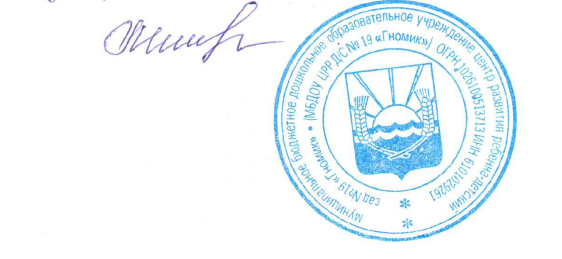 	Заведующий МБДОУ Е.С.Медведева	Ежедневное меню основного питанияДата: 5.2.2024 г  Возрастная категория: 1-3 года Длительность пребывания в детском саду: 12 часовПрием пищиНаименование блюдаВес блюдаэнергетическая ценностьЗавтракСуп молочный с крупой150111,4ЗавтракБутерброд с маслом2570ЗавтракЗавтракЧай с сахаром15030Итого за завтракИтого за завтрак325211,4Второй завтракЯблоки10047Второй завтракИтого за второй завтракИтого за второй завтрак10047Обедборщ15066,6ОбедБефстроганов из отварной говядины80217,1ОбедКаша гречневая100175,87ОбедОвощи натуральные соленые406,3ОбедХлеб пшеничный2559,1ОбедКомпот из сухофруктов с сахаром15085,35ОбедОбедВсего за обед545610,27Всего за обед545610,27Полдниксок15067,8ПолдникПеченье сахарное1043,8ПолдникВсего за полдник160111,6Прием пищиНаименование блюдаВес блюдаЭнергетическая ценностьУжинОмлет с сыром80135,4УжинБутерброд с маслом2570УжинУжинИкра кабачковая консервированная4035,1УжинКакао с молоком 150115Итого за ужинИтого за ужин315355,5Итого за день14451335,77